Заведующему МДОУ № 33 Иванову И.И.от__________________________________                                                                                                ___________________________________                                                                                                                                                     (ФИО родителя (законного представителя)ребенка)_______________________________________________________________________________________________________________________________________________________________(реквизиты документа, удостоверяющего личность)__________________________________________________________________________________________________________(реквизиты документа, подтверждающего установление опеки)ЗАЯВЛЕНИЕПрошу принять моего ребенка_________________________________________________________                                                                                                  (ФИО ребенка)____________________________года рождения с ________________________________________                         (дата рождения ребенка)                                                                                                                     (желаемая дата приема)в группу________________________________________________ направленности на обучение по                  (общеразвивающая, компенсирующая, оздоровительная или комбинированная)      основной общеобразовательной программе дошкольного образования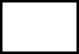       адаптированной общеобразовательной программе дошкольного образования.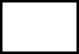       Необходимо создать специальные условия для организации обучения и воспитания ребенка-инвалида в соответствии с индивидуальной программой реабилитации инвалида.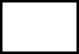 Необходимый режим пребывания ребенка______________________________________________.Язык образования, родной язык из числа языков народов Российской Федерации_______________________________________________________________________________________________.Реквизиты свидетельства о рождении ребенка___________________________________________.Адрес места жительства (места пребывания, места фактического проживания) ребенка_______________________________________________________________________________________________________________________________________________________________.Фамилия, имя, отчество родителей (законных представителей) ребенка, адрес электронной почты, номер телефона________________________________________________________________________________________________________________________________________________________________________________________________________________________________________________________________________________________________________________________С уставом, лицензией на осуществление образовательной деятельности, с образовательными программами, распорядительным актом органа местного самоуправления муниципального района/городского округа о закреплении образовательных организаций за конкретными территориями муниципального района/городского округа и другими документами, регламентирующими организацию и осуществление образовательной деятельности, права и обязанности воспитанников ознакомлен(а)________________________________.(дата)(подпись заявителя)(фамилия, инициалы заявителя)